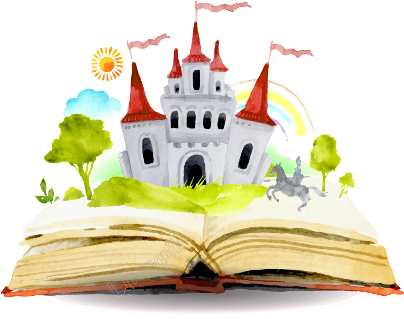 “Queridos niños y niñas, les damos la bienvenida a una nueva semana”Los invitamos a realizar las siguientes actividades“Queridos niños y niñas, les damos la bienvenida a una nueva semana”Los invitamos a realizar las siguientes actividadesGuía Cuadernillo Pac LenguajeKínder A y B  Clases online  Guía Cuadernillo Pac LenguajeKínder A y B  Clases online  Guía Cuadernillo Pac LenguajeKínder A y B  Clases online  Guía Cuadernillo Pac LenguajeKínder A y B  Clases online  Nombre Alumno: Nombre Alumno: Nombre Alumno: Nombre Alumno: Fecha: Martes 24 noviembre 2020          Semana: 34                              Hora: 15:00 a 15:45 horas. Fecha: Martes 24 noviembre 2020          Semana: 34                              Hora: 15:00 a 15:45 horas. Fecha: Martes 24 noviembre 2020          Semana: 34                              Hora: 15:00 a 15:45 horas. Fecha: Martes 24 noviembre 2020          Semana: 34                              Hora: 15:00 a 15:45 horas. Educadoras: Gissela Robledo (Kínder A), Claudia Duarte (Kínder B)Educadoras: Gissela Robledo (Kínder A), Claudia Duarte (Kínder B)Educadoras: Gissela Robledo (Kínder A), Claudia Duarte (Kínder B)Educadoras: Gissela Robledo (Kínder A), Claudia Duarte (Kínder B)Docentes PIE:  Lidia León (Kínder A) Jimena Zech (Kínder B) Docentes PIE:  Lidia León (Kínder A) Jimena Zech (Kínder B) Docentes PIE:  Lidia León (Kínder A) Jimena Zech (Kínder B) Docentes PIE:  Lidia León (Kínder A) Jimena Zech (Kínder B) NúcleoLenguaje Verbal Lenguaje Verbal Lenguaje Verbal Objetivo de Aprendizaje7.-Reconocer palabras que se encuentran en diversos soportes asociando algunos fonemas a sus correspondientes grafemas. 7.-Reconocer palabras que se encuentran en diversos soportes asociando algunos fonemas a sus correspondientes grafemas. 7.-Reconocer palabras que se encuentran en diversos soportes asociando algunos fonemas a sus correspondientes grafemas. Indicador de logro-Identifica y señala vocales en diferentes palabras. -Reconoce vocal inicial en diferentes palabras.-Identifica y señala vocales en diferentes palabras. -Reconoce vocal inicial en diferentes palabras.-Identifica y señala vocales en diferentes palabras. -Reconoce vocal inicial en diferentes palabras.O. T. I.A 10Comunicar a otras personas desafíos alcanzados, identificando acciones que aportaron a su logro y definiendo nuevas metas.Comunicar a otras personas desafíos alcanzados, identificando acciones que aportaron a su logro y definiendo nuevas metas.Comunicar a otras personas desafíos alcanzados, identificando acciones que aportaron a su logro y definiendo nuevas metas.HabilidadAsociar fonema con grafema.Asociar fonema con grafema.Asociar fonema con grafema.Actividad / Instrucción- Activan conocimientos previos.- Responden preguntas. - Observan PPT explicativo.- Pintar vocal a de color rojo, e de color verde, i color amarillo, o color azul y vocal u color anaranjado. -Encerrar vocales de los títulos de los colores indicados. - Recortar las vocales y pegarlas en cada casillero según corresponda para completar la palabra.- Activan conocimientos previos.- Responden preguntas. - Observan PPT explicativo.- Pintar vocal a de color rojo, e de color verde, i color amarillo, o color azul y vocal u color anaranjado. -Encerrar vocales de los títulos de los colores indicados. - Recortar las vocales y pegarlas en cada casillero según corresponda para completar la palabra.- Activan conocimientos previos.- Responden preguntas. - Observan PPT explicativo.- Pintar vocal a de color rojo, e de color verde, i color amarillo, o color azul y vocal u color anaranjado. -Encerrar vocales de los títulos de los colores indicados. - Recortar las vocales y pegarlas en cada casillero según corresponda para completar la palabra.Materiales -Computador, Tablet o celular.- Tarjetas con las vocales. -Lápiz grafito, goma.- Lápices de colores rojo, azul, verde, amarillo y anaranjado. - Cuadernillo lenguaje PAC 4 páginas 12 y 30, actividad 93 y 110.-Computador, Tablet o celular.- Tarjetas con las vocales. -Lápiz grafito, goma.- Lápices de colores rojo, azul, verde, amarillo y anaranjado. - Cuadernillo lenguaje PAC 4 páginas 12 y 30, actividad 93 y 110.-Computador, Tablet o celular.- Tarjetas con las vocales. -Lápiz grafito, goma.- Lápices de colores rojo, azul, verde, amarillo y anaranjado. - Cuadernillo lenguaje PAC 4 páginas 12 y 30, actividad 93 y 110.ContenidosVocalesVocalesVocalesRUTA DE APRENDIZAJEINICIODESARROLLOCIERRERUTA DE APRENDIZAJE Nos saludamos todos y    todas cantando canción de saludo, luego recordamos normas de convivencia.  Se da a conocer objetivo de la clase y la Ruta de Aprendizaje.Intervención PIESe activan conocimientos previos preguntando, ¿recuerdan las vocales?, ¿Cuáles son, nómbralas?Se espera respuesta de los alumnos/as y se felicita por su participación.Educadora a través de PPT, les presentará las vocales en los 4 formatos. Luego invitará a reconocer sonido inicial mostrando diversas imágenes con sonidos inicial vocálico (a, e, i, o, u) en dónde los niños y niñas tendrán que ir mostrando la tarjeta con la vocal según sonido inicial. Ejemplo. Educadora mostrará un oso y los niños/as deberán mostrar tarjeta con vocal O.Luego Educadora pedirá a los niños/as que nombren algún objeto con la vocal indiada a través de las tarjetas.Se felicita por su participación.Para finalizar, se invita a los niños/as a buscar en sus cuadernillos la página 12 del libro de lenguaje periodo 4 actividad N° 93.Cuando todos encuentren la página indicada, se pregunta ¿qué creen que hay que hacer ahí?, una vez obtenida las respuestas, se leen las instrucciones:Pintar vocal a de color rojo.Pintar vocal e de color azul.Pintar i de color verde.Pintar vocal o color amarillo.Y por último vocal u color anaranjado. Luego deberán marcar con los mismos colores las vocales que reconozcan en los títulos.Se felicita por su participación.Luego se indica que en la actividad 110, deben recortar las vocales y pegarlas en el casillero según sonido inicial de cada palabra.Finalmente, se les pregunta ¿qué contenidos aprendimos hoy? ¿te gusto la actividad? ¿por qué? Se felicita por el trabajo realizado a todo el grupo curso.Y se invita a responder usando el dedo pulgar la autoevaluación. Se solicita que estudiante pueda escribir el nombre apellido y la fecha con letra Century Gothic.Ejemplo:Martes 24 noviembre 2020*Se solicita enviar fotografía de la actividad Nº 93 y Nº 110 del cuadernillo a Plataforma Classroom de cada profesora respectiva. Guía Cuadernillo Pac LenguajeKínder A y B  Clases online  Guía Cuadernillo Pac LenguajeKínder A y B  Clases online  Guía Cuadernillo Pac LenguajeKínder A y B  Clases online  Guía Cuadernillo Pac LenguajeKínder A y B  Clases online  Nombre Alumno: Nombre Alumno: Nombre Alumno: Nombre Alumno: Fecha: Miércoles 25 noviembre 2020          Semana: 34                             Hora: 16:00 a 16:45 horas. Fecha: Miércoles 25 noviembre 2020          Semana: 34                             Hora: 16:00 a 16:45 horas. Fecha: Miércoles 25 noviembre 2020          Semana: 34                             Hora: 16:00 a 16:45 horas. Fecha: Miércoles 25 noviembre 2020          Semana: 34                             Hora: 16:00 a 16:45 horas. Educadoras: Gissela Robledo (Kínder A), Claudia Duarte (Kínder B)Educadoras: Gissela Robledo (Kínder A), Claudia Duarte (Kínder B)Educadoras: Gissela Robledo (Kínder A), Claudia Duarte (Kínder B)Educadoras: Gissela Robledo (Kínder A), Claudia Duarte (Kínder B)Docentes PIE:  Lidia León (Kínder A) Jimena Zech (Kínder B) Docentes PIE:  Lidia León (Kínder A) Jimena Zech (Kínder B) Docentes PIE:  Lidia León (Kínder A) Jimena Zech (Kínder B) Docentes PIE:  Lidia León (Kínder A) Jimena Zech (Kínder B) NúcleoLenguaje Verbal Lenguaje Verbal Lenguaje Verbal Objetivo de Aprendizaje6.- Comprender contenidos explícitos de textos literarios y no literarios, a partir de la escucha atenta, describiendo información y realizando progresivamente inferencias y predicciones.6.- Comprender contenidos explícitos de textos literarios y no literarios, a partir de la escucha atenta, describiendo información y realizando progresivamente inferencias y predicciones.6.- Comprender contenidos explícitos de textos literarios y no literarios, a partir de la escucha atenta, describiendo información y realizando progresivamente inferencias y predicciones.Indicador de logro-Dibuja personaje principal y elementos según el cuento.-Identifica partes del cuento en imágenes. -Dibuja personaje principal y elementos según el cuento.-Identifica partes del cuento en imágenes. -Dibuja personaje principal y elementos según el cuento.-Identifica partes del cuento en imágenes. O. T. I.A 10Comunicar a otras personas desafíos alcanzados, identificando acciones que aportaron a su logro y definiendo nuevas metas.Comunicar a otras personas desafíos alcanzados, identificando acciones que aportaron a su logro y definiendo nuevas metas.Comunicar a otras personas desafíos alcanzados, identificando acciones que aportaron a su logro y definiendo nuevas metas.HabilidadComprensión. Comprensión. Comprensión. Actividad / Instrucción- Activan conocimientos previos.- Responden preguntas. - Observan PPT explicativo-Ven y escuchan cuento “El traje nuevo del emperador”- Dibujar al emperador e incluir los elementos que se mencionan en las etiquetas y unir las palabras a los objetos dibujados. - Unir con una línea la ilustración que describe a cada frase. - Activan conocimientos previos.- Responden preguntas. - Observan PPT explicativo-Ven y escuchan cuento “El traje nuevo del emperador”- Dibujar al emperador e incluir los elementos que se mencionan en las etiquetas y unir las palabras a los objetos dibujados. - Unir con una línea la ilustración que describe a cada frase. - Activan conocimientos previos.- Responden preguntas. - Observan PPT explicativo-Ven y escuchan cuento “El traje nuevo del emperador”- Dibujar al emperador e incluir los elementos que se mencionan en las etiquetas y unir las palabras a los objetos dibujados. - Unir con una línea la ilustración que describe a cada frase. Materiales -Computador, Tablet o celular.-PPT con ruta de aprendizaje, contenido y preguntas. - Link cuento  https://www.youtube.com/watch?v=ytBcCMXkwUc-Lápiz grafito, goma, lápices de colores. -  Cuadernillo lenguaje PAC 4 páginas 13 y 14, actividad 94 y 95.-Computador, Tablet o celular.-PPT con ruta de aprendizaje, contenido y preguntas. - Link cuento  https://www.youtube.com/watch?v=ytBcCMXkwUc-Lápiz grafito, goma, lápices de colores. -  Cuadernillo lenguaje PAC 4 páginas 13 y 14, actividad 94 y 95.-Computador, Tablet o celular.-PPT con ruta de aprendizaje, contenido y preguntas. - Link cuento  https://www.youtube.com/watch?v=ytBcCMXkwUc-Lápiz grafito, goma, lápices de colores. -  Cuadernillo lenguaje PAC 4 páginas 13 y 14, actividad 94 y 95.ContenidosComprensión cuentoComprensión cuentoComprensión cuentoRUTA DE APRENDIZAJEINICIODESARROLLOCIERRERUTA DE APRENDIZAJE Nos saludamos todos y    todas cantando canción de saludo, luego recordamos normas de convivencia.  Se da a conocer objetivo de la clase y la Ruta de Aprendizaje.Intervención PIESe activan conocimientos previos comentando que hoy conoceremos un nuevo cuento llamado “El traje nuevo del emperador” y se pregunta ¿De qué creen que trata el cuento?, ¿por qué?, ¿qué personajes crees que participarán en el cuento?, Se espera respuesta de los alumnos/as y se felicita por su participación.Educara invitará a ver y escuchar cuento “El traje nuevo del emperador” Luego de ver el cuento, Educadora invitará a responder preguntas sobre el cuento.-¿Qué crees que es lo que más le importaba al emperador?.-¿Quiénes podían ver el traje?-¿Quién es la única persona que dice la verdad en el cuento?.- ¿Con qué pagó el traje el emperador?-¿Cómo terminó la historia?Se espera respuesta de los niños y niñas y se felicita por su participación y respuestas.Para finalizar, se invita a los niños/as a buscar en sus cuadernillos la página 13 del libro de lenguaje periodo 4 actividad N°94.Una vez encuentren la página indicada, se pregunta ¿qué creen que hay que hacer?, una vez obtenida las respuestas, se dan las instrucciones:-Dibujar al emperador e incluir los elementos mencionados en las etiquetas y unir cada elemento dibujado con las etiqueras. Luego buscar la página 14, actividad 95 en dónde debe unir la ilustración con las afirmaciones.Se felicita por su participación.Finalmente, se les pregunta ¿qué contenidos aprendimos hoy? ¿te gusto la actividad? ¿por qué? Se felicita por el trabajo realizado a todo el grupo curso.Y se invita a responder usando el dedo pulgar la autoevaluación. *Se solicita enviar fotografía de la actividad Nº 94 y Nº 95 del cuadernillo a Plataforma Classroom de cada profesora respectiva. 